					Warszawa, 15 kwietnia 2015 r.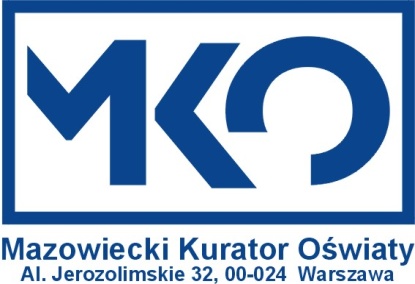 ZSE. 535.1.2015.KDDyrektorzy, Nauczyciele, Uczniowie
Szkół i Placówek Oświatowych województwa mazowieckiegoSzanowni Państwo,zachęcam Państwa do zapoznania się z treścią załączonych założeń programowych oraz organizacyjnych X Ogólnopolskiego Przystanku PaT, realizowanego w ramach programu opracowanego przez Komendę Główną Policji Profilaktyka a Ty.W 2015 roku przypada 10-lecie tego ważnego, społecznego ruchu wolontariuszy, 
nauczycieli, samorządowców i policjantów zaangażowanych w działania na rzecz ograniczania przestępczości, aspołecznych zachowań wśród młodzieży oraz  promowania mody na życie bez uzależnień. Działania jubileuszowe odbędą się w dniach 23 – 24 czerwca 2015 r. na Stadionie Narodowym w Warszawie.Jednocześnie, zapraszam również do włączenia się w ww. inicjatywę nauczycieli, instruktorów oraz ekspertów programu PaT, innych animatorów pracy z młodzieżą oraz do podjęcia współpracy dyrektorów szkół i placówek ze środowiskami samorządowymi, oświatowymi oraz przedstawicielami Policji garnizonu mazowieckiego.        Z poważaniemMazowiecki Kurator Oświaty/-/Dorota Sokołowska